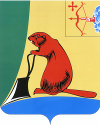 Печатное средство массовой информации органов местного  самоуправления  Тужинского  муниципального  районаБюллетень муниципальных нормативных правовых актов№ 14(159)26 мая 2017 годапгт ТужаСОДЕРЖАНИЕРаздел I. Постановления и распоряжения главы района и администрации Тужинского районаАДМИНИСТРАЦИЯ ТУЖИНСКОГО МУНИЦИПАЛЬНОГО РАЙОНАКИРОВСКОЙ ОБЛАСТИПОСТАНОВЛЕНИЕОб отмене постановлений администрации Тужинского муниципального района В связи с протестом прокуратуры Тужинского района от 28.04.2017 года № 02-03-2017 на постановление администрации Тужинского муниципального района от 18.04.2017 № 115 «О временном ограничении движения транспортных средств по автомобильным дорогам общего пользования местного значения Тужинского муниципального района в весенний период 2017 года» администрация Тужинского муниципального района ПОСТАНОВЛЯЕТ:Отменить постановления администрации Тужинского муниципального района:  от 18.04.2017 № 115  «О временном ограничении движения транспортных средств по автомобильным дорогам общего пользования местного значения Тужинского муниципального района в весенний период 2017 года»;от 12.05.2017 № 154 «О признании утратившим силу постановления администрации Тужинского муниципального района от 18.04.2017 № 115».2. Настоящее постановление вступает в силу с момента опубликования в Бюллетене муниципальных нормативных правовых актов органов местного самоуправления Тужинского муниципального района Кировской области.О внесении изменений в Примерное положение об оплате труда работников Муниципального казённого учреждения «Управление образования администрации Тужинского муниципального района»В соответствии с Указом Президента Российской Федерации от 07.05.2012 № 597 «О мероприятиях по реализации государственной социальной политики», постановлением Правительства Кировской области от 29.12.2016 № 36/312 «О мерах по выполнению Закона Кировской области от 30.11.2016 № 21-ОЗ «Об областном бюджете на 2017 год и на плановый период 2018 и 2019 годов», постановлением администрации Тужинского муниципального района от 10.01.2017 года № 3 «О мерах по выполнению решения Тужинской районной Думы от 12.12.2016 № 6/39 «О бюджете Тужинского муниципального района на 2017 год и на плановый период 2018 и 2019 годов (в редакции от 09.02.2017 № 47, от 15.05.2017 № 158)» администрация Тужинского муниципального района ПОСТАНОВЛЯЕТ:        1. Внести изменения в Примерное положение об оплате труда работников Муниципального казённого учреждения «Управление образования администрации Тужинского муниципального района», утвержденное постановлением главы Тужинского муниципального района от 28.03.2017 № 78 согласно Приложению.2. Начальнику Управления образования администрации Тужинского муниципального района довести настоящее постановление до сведения учреждений образования Тужинского района Кировской области.3. Настоящее постановление вступает в силу с момента официального опубликования в Бюллетене муниципальных нормативных правовых актов органов местного самоуправления и распространяется на правоотношения, возникшие с 01 мая 2017 года.4.  Контроль за выполнением постановления возложить на начальника        Управления образования администрации Тужинского муниципального района.Глава Тужинского муниципального района                          Е.В. Видякина          Приложение          к постановлению          администрации Тужинского          муниципального района          от 18.05.2017  № 162Измененияв Примерное положение об оплате труда работников подведомственных муниципальных бюджетных учреждений Тужинского района по виду экономической деятельности «Образование»В пункт 11 раздела II «Порядок и условия оплаты труда» изложить в новой редакции следующего содержания:«11. Рекомендуемые минимальные размеры окладов (должностных окладов), ставок заработной платы работников образования устанавливаются
на основе отнесения занимаемых ими должностей к ПКГ, утвержденным приказом Министерства здравоохранения и социального развития Российской Федерации от 05.05.2008 № 216н (в ред. от 23.12.2011 № 1601н) «Об утверждении профессиональных квалификационных групп должностей работников образования»:11.1. Общеобразовательных учреждений:11.2. Дошкольных образовательных учреждений:11.3. Учреждений дополнительного образования:АДМИНИСТРАЦИЯ ТУЖИНСКОГО МУНИЦИПАЛЬНОГО РАЙОНАКИРОВСКОЙ ОБЛАСТИПОСТАНОВЛЕНИЕ24.05.2017									                                №166пгт ТужаВ соответствии с Федеральным законом от 06.10.2003 № 131-ФЗ «Об общих принципах организации местного самоуправления в Российской Федерации», на основании части 6 статьи 32 Устава муниципального образования Тужинский муниципальный район администрация Тужинского муниципального района ПОСТАНОВЛЯЕТ:1. Признать утратившим силу Положение архивного отдела администрации района, утвержденное пунктом 1.1 постановления главы администрации Тужинского муниципального района от 03.09.2008 №62 «Об утверждении должностных инструкций и положений об отделах администрации района».2. Опубликовать настоящее постановление в Бюллетене муниципальных нормативных правовых актов органов местного самоуправления Тужинского муниципального района.Глава Тужинскогомуниципального района			Е.В. ВидякинаАДМИНИСТРАЦИЯ ТУЖИНСКОГО МУНИЦИПАЛЬНОГО РАЙОНАКИРОВСКОЙ ОБЛАСТИПОСТАНОВЛЕНИЕО постоянной комиссии по вопросам рекультивации земельна территории Тужинского муниципального районаВ соответствии   со статьей 13 Земельного кодекса  Российской Федерации, Приказом Минприроды РФ и Роскомзема от 22.12.1995 № 525/67    «Об утверждении Основных положений о рекультивации земель, снятии, сохранении и рациональном использовании плодородного слоя почвы», постановлением Правительства Российской Федерации от 23 февраля 1994 года № 140 «О рекультивации земель, снятии, сохранении и рациональном использовании плодородного слоя почвы»,  в целях упорядочения приемки (передачи) рекультивируемых земель, а также для рассмотрения других вопросов, связанных с восстановлением нарушенных земель на территории  Тужинского муниципального района, администрация Тужинского муниципального района  ПОСТАНОВЛЯЕТ:1.Создать постоянную комиссию по вопросам рекультивации земель на        территории Тужинского муниципального района и утвердить ее состав согласно приложению №1   	          2. Утвердить:          2.1. Положение о постоянной комиссии по вопросам рекультивации земель  в Тужинском муниципальном районе согласно приложению №2.           2.2. Форму акта приемки-сдачи рекультивированных земель согласно приложению №3.          3. Контроль за исполнением постановления возложить на первого заместителя главы  администрации  Тужинского  муниципального   районапо жизнеобеспечению - заведующего сектором сельского хозяйства       Бледных Л. В.          4.  Настоящее постановление вступает в силу с момента опубликования в    Бюллетене муниципальных нормативных правовых актов органов местного самоуправления Тужинского муниципального района  Кировской области.Глава  Тужинскогомуниципального района                 Е.В.  Видякина                                                                                                                                    Приложение  №1                                                                                                                                    УТВЕРЖДЕН                                                                                                                                    постановлением                                                                                                                              администрации Тужинского                                                                                                                        муниципального района                                                                                                                  от 26.05.2017  № 169СОСТАВпостоянной комиссии по вопросам рекультивации земель на территории Тужинского муниципального районаБЛЕДНЫХ                              - первый заместитель главы администрации Леонид Васильевич                  по жизнеобеспечению – заведующий                                                                              сектором сельского хозяйства, председатель                                                    комиссии;НОГИНА                                 - заведующая отделом жизнеобеспеченияНаталья Юрьевна                     администрации Тужинского муниципального                                                     района, заместитель председателя комиссии;                                ПАХТАЕВА                           - ведущий специалист по земельным ресурсамТатьяна Сергеевна                   администрации Тужинского муниципального                                                    района, секретарь комиссии;Члены комиссии:КЛЕПЦОВА                           - заместитель главы администрации по Галина Алексеевна                  по экономике и финансам;ЛЕБЕДЕВ                               - государственный инспектор РоссийскойАлексей Геннадьевич             Федерации в области охраны окружающей                                                    среды по Кировской области (по согласованию);МИРСКИХ                             - главный специалист – главный архитектор Любовь Алексеевна                 района;НИКИТИНА                         - государственный инспектор Российской Светлана Викторовна            Федерации в области охраны окружающей                                                   среды по Кировской области (по согласованию);Полубоярцева                           - ведущий специалист отдела юридического обеспеченияАлена Юрьевна                         администрации Тужинского муниципального  района;СЕНТЕМОВ                          - глава администрации Тужинского городскогоСергей Иванович                     поселения (по согласованию);СЫСОЕВА                            - главный специалист – агроном сектора Зинаида Степановна               сельского хозяйства администрации                                                   Тужинского муниципального района;ТОЛСТОБРОВА                   - государственный инспектор Российской Дарья Сергеевна                     Федерации в области охраны окружающей                                                                       среды по Кировской области (по согласованию);ТОХТЕЕВ                             - глава Ныровского сельского поселения Герман Николаевич               (по согласованию);Представители                     - (по согласованию).землепользователей_____________1                                                                                                                                    Приложение 2                                                                                                                                    УТВЕРЖДЕНО                                                                                                                                    постановлением администрации                                                                                                                                    муниципального района                                                                                                                                    от 26.05.2017  № 169ПОЛОЖЕНИЕо постоянной комиссии  по вопросам рекультивации земельна территории Тужинского муниципального района1.Общие положения      1.Настоящее  Положение разработано в целях обеспечения рекультивации земель, снятия, сохранения и рационального использования плодородного слоя почвы, а также усиления контроля за своевременным восстановлением нарушенных земель и вовлечения их в хозяйственный оборот и определяет правовое положение, задачи, функции, права и организацию деятельности постоянной комиссии по вопросам рекультивации земель на территории Тужинского муниципального района (далее комиссия).        2. Комиссия образована для организации процедуры приемки (передачи) рекультивированных   земель, а также для рассмотрения других вопросов, связанных с восстановлением нарушенных земель.       3. Комиссия в своей работе руководствуется Конституцией Российской Федерации, Земельным кодексом Российской Федерации, Постановлением  Правительства Российской Федерации от 23 февраля 1994 года № 140 «О рекультивации земель, снятии, сохранении и рациональном использовании плодородного слоя почвы», совместным Приказом Министерства охраны Окружающей среды и природных ресурсов  Российской Федерации и Комитета Российской Федерации по земельным ресурсам и землеустройству от 22 декабря 1995 года  №  525/67 «Об утверждении  основных положений  о рекультивации земель, снятии, сохранении и рациональном использовании плодородного слоя почвы» и настоящим Положением.2. Основные задачи и функции комиссии	1. Основными задачами комиссии являются:- организация и проведение приемки  (передачи) рекультивированных земель;- рассмотрение вопросов и принятие решений о приемке  (передаче) рекультивированных земель;- обеспечения выполнения юридическими и физическими лицами условий приведения нарушенных земель в состояние, пригодное для дальнейшего использования.	2. Основные функции комиссии:Осуществляет прием письменных извещений о завершении работ по рекультивации земель. В зависимости от характера нарушенных земель и дальнейшего использования рекультивированных участков комиссия в месячный срок уточняет и дополняет перечень материалов, необходимых  для представления в комиссию;2 для приемки рекультивированных земель с выездом на место формирует рабочую комиссию из членов комиссии с привлечением представителей заинтересованных государственных и муниципальных органов и организаций (по согласованию); проводит проверку проектной и иной документации, фактически выполненных работ, их качество и соответствие предъявляемым нормативам; осуществляет приемку рекультивированных земель в натуре; по результатам проведенной проверки составляет акт приемки-сдачи рекультивированных земель.Раздел 3. Состав и организация деятельности комиссии1.Деятельность комиссии осуществляется на принципах коллегиального рассмотрения вопросов и принятия в пределах своей компетенции согласованных решений. 2.Комиссия состоит из председателя, заместителя председателя, секретаря и членов комиссии. Персональный состав комиссии утверждается постановлением администрации Тужинского муниципального района. 3.Председатель комиссии: осуществляет общее руководство и контроль за работой комиссии; планирует работу комиссии; утверждает акт приемки-сдачи рекультивированных земель; проводит заседания комиссии; осуществляет иные полномочия, отнесенные к его компетенции; В отсутствие председателя комиссии его функции осуществляет заместитель председателя комиссии. 4.Секретарь комиссии: принимает и регистрирует документы и заявления заинтересованных лиц о рассмотрении вопросов в соответствии с компетенцией комиссии; готовит заседания комиссии и обеспечивает необходимые условия ее работы; 	ведет и оформляет протоколы заседания комиссии, направляет их заинтересованным лицам; отвечает за учет и сохранность документов; 	извещает членов комиссии, а также заявителей о времени и месте проведения заседания; осуществляет иные полномочия.5.Заседания комиссии проводятся по мере необходимости и считаются правомочными, если на них присутствуют 2/3 ее состава.3 6. Решение принимается простым большинством голосов. В случае равенства голосов, решающим является голос председательствующего на заседании комиссии. Председательствующий голосует последним. 7.Заседания комиссии оформляются протоколом, который оформляется в течение 3 (трех) рабочих дней после заседания комиссии. Протокол после оформления подписывается всеми членами комиссии в течение 5 (пяти) рабочих дней. 8. Приемку рекультивированных участков с выездом на место осуществляет рабочая комиссия, которая утверждается председателем  (заместителем) в 10-дневный срок после поступления письменного извещения от юридических (физических) лиц, сдающих земли. 9.Рабочая комиссия формируется из членов комиссии, представителей заинтересованных государственных и муниципальных органов и организаций. В работе комиссии принимают участие представители юридических лиц или граждане, сдающие и принимающие рекультивированные земли, также при необходимости специалисты подрядных и проектных организаций, эксперты и другие заинтересованные лица. 10.Состав комиссии формируется таким образом, чтобы была исключена возможность возникновения конфликта интересов, которые могли бы повлиять на принимаемые комиссией решения. 11.При возникновении прямой или косвенной заинтересованности члена комиссии, которая может привести к конфликту интересов, член комиссии не голосует по данному вопросу.Раздел 4. Права и полномочия комиссии1.Комиссия для решения поставленных задач и выполнения возложенных функций обладает следующими полномочиями: при приеме извещений о завершении работ по рекультивации запрашивает необходимые материалы в зависимости от характера нарушенных земель и дальнейшего использования рекультивированных участков; при приемке рекультивированных земельных участков рабочая комиссия, сформированная из членов постоянной комиссии, проверяет: соответствие выполненных работ утвержденному проекту рекультивации; качество планировочных работ; мощность и равномерность нанесения плодородного слоя почвы; наличие и объем неиспользованного плодородного слоя почвы, а также условия его хранения;4полноту выполнения требований экологических, агротехнических, санитарно-гигиенических, строительных и других нормативов, стандартов и правил в зависимости от вида нарушения почвенного покрова и дальнейшего целевого использования рекультивированных земель;качество выполненных мелиоративных, противоэрозионных и других мероприятий, определенных проектом или условиями рекультивации земель (договором); наличие на рекультивированном участке строительных и других отходов; наличие и оборудование пунктов мониторинга рекультивированных земель, если их создание было определено проектом или условиями рекультивации нарушенных земель; иными полномочиями, предусмотренными настоящим Положением и действующим законодательством. 2.При проведении выездной проверки возможно проведение фото- и (или) видеосъемок, полученные фото и видеоматериалы являются приложением к акту приемки-сдачи рекультивированных земель. 3.По результатам приемки рекультивированных земель комиссия вправе продлить (сократить) срок восстановления плодородия почв (биологический этап), установленный проектом рекультивации, или внести в органы местного  самоуправления предложения об изменении целевого использования сдаваемого участка в порядке, установленном земельным законодательством. 4.При выявлении фактов порчи и уничтожения плодородного слоя почвы, невыполнения или некачественного выполнения обязательств по рекультивации нарушенных земель, несоблюдения установленных экологических и других стандартов, правил и норм при проведении работ, связанных с нарушением почвенного покрова, комиссия может обратиться в соответствующие органы для привлечения юридических, должностных и физических лиц к административной и другой ответственности, установленной действующим законодательством.Раздел 5. Порядок приёмки и передачи рекультивированных земель1.Приемка-передача рекультивированных земель осуществляется в месячный срок после поступления в постоянную комиссию письменного извещения о завершении работ по рекультивации, к которому прилагаются следующие материалы: копии разрешений на проведение работ, связанных с нарушением почвенного покрова, а также документов, удостоверяющих право пользованияземлей и недрами;5выкопировка с плана землепользования с нанесенными границами рекультивированных участков; проект рекультивации, заключение по нему государственной экологической экспертизы; данные почвенных, инженерно-геологических, гидрогеологических и других необходимых обследований до проведения работ, связанных с нарушением почвенного покрова, и после рекультивации нарушенных земель; схема расположения наблюдательных скважин и других постов наблюдения за возможной трансформацией почвенно-грунтовой толщи рекультивированных участков (гидрогеологический, инженерно-геологический мониторинг) в случае их создания; проектная документация (рабочие чертежи) на мелиоративные, противоэрозионные, гидротехнические и другие объекты, лесомелиоративные, агротехнические и иные мероприятия, предусмотренные проектом рекультивации, или акты об их приемке (проведении испытаний); материалы проверок выполнения работ по рекультивации, осуществленных контрольно-инспекционными органами или специалистами проектных организаций в порядке авторского надзора, а также информации о принятых мерах по устранению выявленных нарушений; сведения о снятии, хранении, использовании, передаче плодородного слоя, подтвержденные соответствующими документами; отчеты о рекультивации нарушенных земель по форме N 2-ТП (рекультивация) за весь период проведения работ, связанных с нарушением почвенного покрова, на сдаваемом участке. Перечень указанных материалов уточняется и дополняется комиссией в зависимости от характера нарушенных земель и дальнейшего использования рекультивированных участков.2.Основания для отказа в приемке рекультивированных земель:2.1. Предоставлен неполный пакет документов;2.2.Отклонение от проекта рекультивации. 3.В случае неявки представителей сторон, сдающих и (или) принимающих рекультивированные земли, при наличии сведений о их  своевременном извещении и отсутствии ходатайства о переносе срока выезда рабочей комиссии на место, приемка земель может быть осуществлена в их отсутствие.64.Лица, включенные в состав рабочей комиссии, информируются через соответствующие средства связи (телеграммой, телефонограммой, факсом и т.п.) о начале работы рабочей комиссии не позднее чем за 5 (пять) рабочих дней до приемки-сдачи рекультивированных земель в натуре.5.Объект считается принятым после утверждения председателем (заместителем) комиссии акта приемки-сдачи рекультивированных земель в двух экземплярах по форме, утвержденной настоящим Положением. Первый экземпляр направляется в адрес заявителя, второй экземпляр передается на хранение секретарю комиссии.6.В случае, если сдаваемые рекультивированные земельные участки требуют восстановления плодородия почв, утверждение акта  производится после полного или частичного (в случаях поэтапного финансирования) перечисления необходимых средств для этих целей на расчетные (текущие) счета собственников земли, землевладельцев, землепользователей, арендаторов, которым передаются указанные участки.________________                                                                                                                         Приложение №3                                                                                                                                  УТВЕРЖДЕН                                                                                                                         постановлением администрации                                                                                                                         муниципального района                                                                                                                         от 26.05.2017 №  169УТВЕРЖДАЮПредседатель постоянной комиссии по вопросам рекультивации земельТужинского муниципального района________________ Бледных Л. В.  «____» _____________ 201_ г.                      МПАКТ ПРИЕМКИ-СДАЧИ РЕКУЛЬТИВИРОВАННЫХ ЗЕМЕЛЬ «____» _________________ 201_ гРабочая комиссия, утвержденная постановлением администрации  Тужинского   муниципального района от _______________201__ г.№ ____ в составе         председателя: _____________________________________________________________________________                                                                                                                                                      ФИО, должность, место работы членов комиссии: ______________________________________________________________                                                         ФИО,должность, место работы_______________________________________________________________________________________________________________________________________________________________________________________________________________________________________________________________________________________в  присутствии (представители юридического лица, гражданина), сдающего и принимающего земли подрядных организаций, проводивших рекультивацию нарушенных земель, специалисты проектных организаций, эксперты и др.): _______________________________________________________________________________________________________________________________________________________________________________________________________________________________________ 1. Рассмотрела представленные материалы и документы: _____________________________________________________________________________  (перечислить и указать когда и кем представлены, утверждены, выданы) _______________________________________________________________________________________________________________________________________________________________________________________________________________________________________ 2.Осмотрела в натуре рекультивированный участок после проведения _____________________________________________________________________________________________(виды работ, связанных с нарушением почвенного покрова) _____________________________________________________________________________ и произвела необходимые контрольные замеры и обмеры: __________________________________________________________________________________________________________________________________________________________ (площадь рекультивированного участка, толщина нанесенного плодородного слоя почвы)3.Установила, что в период с «_____» ______________201__года по «____» ___________________ 201__ года выполнены следующие работы ________________________________________________________________________________(виды, объем и стоимость работ: планировочные, мелиоративные, противоэрозионные, снятие и нанесение плодородного слоя почвы и потенциально плодородных пород с указанием площади и его толщины, лесопосадки и др.)__________________________________________________________________________________________________________________________________________________________ Все работы выполнены в соответствии с утвержденными проектными материалами _____________________________________________________________________________ (в случае отступления указать, по каким причинам, с кем и когда согласовывались отступления) и рекультивированный участок площадью ______ га пригоден (непригоден с указанием причин) для использования ___________________________________________________ _____________________________________________________________________________  в с/х - по видам угодий, условиям рельефа, возможностям механизированной обработки,пригодности к выращиванию с/х культур и указанием периода восстановления плодородия почв; _____________________________________________________________________________лесохозяйственных целей - по видам лесных насаждений; под водоем- рыбохозяйственный, _____________________________________________________________________________ водохозяйственный, для орошения, комплексного использования и др.; под строительство - жилое, _____________________________________________________________________________ производственное и др.; для рекреационных, природоохранных, санитарно-оздоровительных целей) _____________________________________________________________________________ 4. Рабочая комиссия решила: а)принять (частично или полностью) рекультивированные земли площадью __________га с последующей передачей их _____________________________________________________________________________      (наименование юридического лица, ФИО гражданина) _____________________________________________________________________________ (собственность, аренда и др.) Для дальнейшего использования под ______________________________________________________________ (целевое назначение) _____________________________________________________________________________ б)перенести приемку рекультивированных земель (полностью или частично с указанием причин (недостатков) и установлением срока по их устранению) __________________________________________________________________________________________________________________________________________________________в)перенести сроки восстановления плодородия почв или внести предложение об изменении целевого назначения земель, предусмотренных проектом рекультивации (с указанием  причин) __________________________________________________________________________________________________________________________________________________________ Акт приемки-передачи рекультивированных земель составлен в 3 экземплярах и после утверждения председателем (заместителем) постоянной комиссии по рекультивации: 1-й экз. остается на хранении в постоянной комиссии; 2-й экз. направляется юридическому или физическому лицу, которое сдавало рекультивированный участок; 3-й экз. направляется юридическому или физическому лицу, которому передается рекультивированный участок. Председатель рабочей комиссии: ________________ _________________________                                                                  подпись                                         ФИОЧлены рабочей комиссии:                ________________ ___________________________                                                                               подпись                                    АДМИНИСТРАЦИЯ ТУЖИНСКОГО МУНИЦИПАЛЬНОГО РАЙОНАКИРОВСКОЙ ОБЛАСТИРАСПОРЯЖЕНИЕО назначении ответственного лица по подписанию акта выпуска объектов аквакультуры (мальков) в муниципальном образовании Тужинский муниципальный район	В соответствии со статьей 12 Федерального закона от 02.07.2013 № 148 – ФЗ «Об аквакультуре (рыбоводстве) и о внесении изменений в отдельные законодательные акты Российской Федерайии», п.3 приказа Минсельхоза России от 25.11.2014 № 471 «Об утверждении Порядка предоставления отчетности об объеме выпуска в водные объекты и объема изъятия из водных объектов объектов аквакультуры», на основании письма от 05.05.2017          № 868-44-05 Министерства Сельского хозяйства и продовольствия Кировской области «О выпуске мальков»: Назначить ответственным по подписанию актов выпуска объектов аквакультуры (мальков) первого заместителя главы администрации Тужинского муниципального района по жизнеобеспечению - заведующего сектором сельского хозяйства  Бледных Л.В.          Глава Тужинскогомуниципального района                         Е.В. Видякина___________________________	Учредитель: Тужинская районная Дума (решение Тужинской районной Думы № 20/145 от  01 октября 2012 года об учреждении своего печатного средства массовой информации - Информационного бюллетеня органов местного самоуправления муниципального образования Тужинский муниципальный район Кировской области, где будут официально публиковаться нормативные правовые акты, принимаемые органами местного самоуправления района, подлежащие обязательному опубликованию в соответствии с Уставом Тужинского района) Официальное  издание.  Органы  местного  самоуправления  Тужинского  районаКировской области: Кировская область, пгт Тужа, ул. Горького, 5.Подписано в печать: от 26  мая  2017 годаТираж:  10  экземпляров, в каждом 11 страниц.Ответственный за выпуск издания: начальник отдела организационной работы - Новокшонова В.А.№ п/пНаименование постановления, распоряженияРеквизиты документаСтраница1.Об отмене постановлений администрации Тужинского муниципального района № 161 от 18.05.201732О внесении изменений в Примерное положение об оплате труда работников Муниципального казённого учреждения «Управление образования администрации Тужинского муниципального района»№ 162 от 18.05.2017 3-43О признании утратившим силу Положения архивного отдела администрации района № 166 от 24.05.201754О постоянной комиссии по вопросам рекультивации земельна территории Тужинского муниципального района№ 169 от 26.05.20175-115О назначении ответственного лица по подписанию акта выпуска объектов аквакультуры (мальков) в муниципальном образовании Тужинский муниципальный район№ 41 от 18.05.20171118.05.2017№161пгт Тужапгт Тужапгт ТужаГлава Тужинского муниципального района                                  Е.В. ВидякинаАДМИНИСТРАЦИЯ ТУЖИНСКОГО МУНИЦИПАЛЬНОГО РАЙОНАКИРОВСКОЙ ОБЛАСТИПОСТАНОВЛЕНИЕАДМИНИСТРАЦИЯ ТУЖИНСКОГО МУНИЦИПАЛЬНОГО РАЙОНАКИРОВСКОЙ ОБЛАСТИПОСТАНОВЛЕНИЕАДМИНИСТРАЦИЯ ТУЖИНСКОГО МУНИЦИПАЛЬНОГО РАЙОНАКИРОВСКОЙ ОБЛАСТИПОСТАНОВЛЕНИЕАДМИНИСТРАЦИЯ ТУЖИНСКОГО МУНИЦИПАЛЬНОГО РАЙОНАКИРОВСКОЙ ОБЛАСТИПОСТАНОВЛЕНИЕ18.05.2017№162пгт Тужапгт Тужапгт Тужапгт ТужаПрофессиональные квалификационные группы:                                                  Профессиональные квалификационные группы:                                                  должностей работников учебно-вспомогательного персонала первого уровня (помощник воспитателя, секретарь учебной части)3 044 рублейдолжностей работников учебно-вспомогательного персонала второго уровня (младший воспитатель)3 171 рублейдолжностей педагогических работников6 756 рублейПрофессиональные квалификационные группы:                                                  Профессиональные квалификационные группы:                                                  должностей работников учебно-вспомогательного персонала первого уровня (помощник воспитателя, секретарь учебной части)3 044 рублейдолжностей работников учебно-вспомогательного персонала второго уровня (младший воспитатель)3 171 рублейдолжностей педагогических работников7 304 рублейПрофессиональные квалификационные группы:                                                  Профессиональные квалификационные группы:                                                  должностей работников учебно-вспомогательного персонала первого уровня 3 044 рублейдолжностей работников учебно-вспомогательного персонала второго уровня 3 171 рублейдолжностей педагогических работников5 329 рублейО признании утратившим силу Положения архивного отдела администрации района 26.05.2017№169пгт Тужапгт Тужапгт Тужапгт Тужа18.05.2017№41пгт Тужапгт Тужапгт Тужапгт Тужа